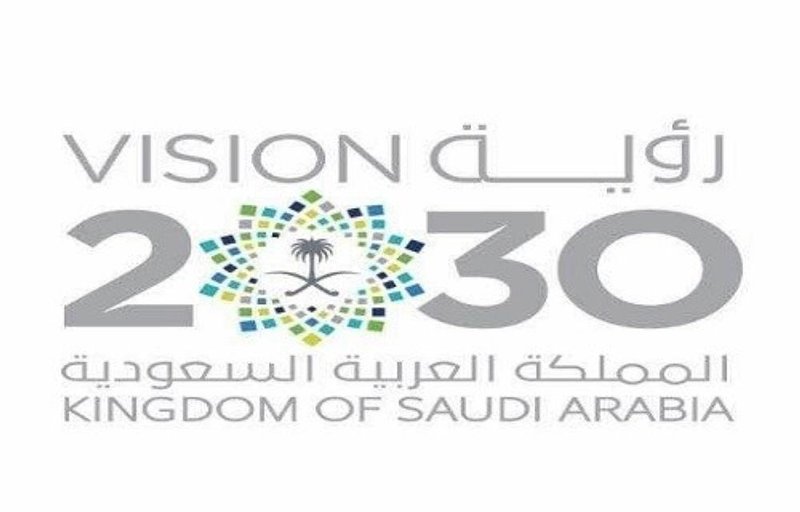 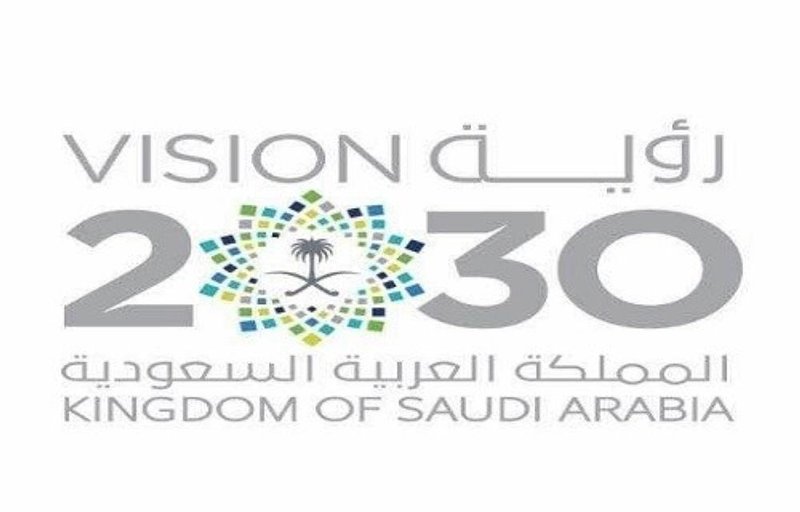 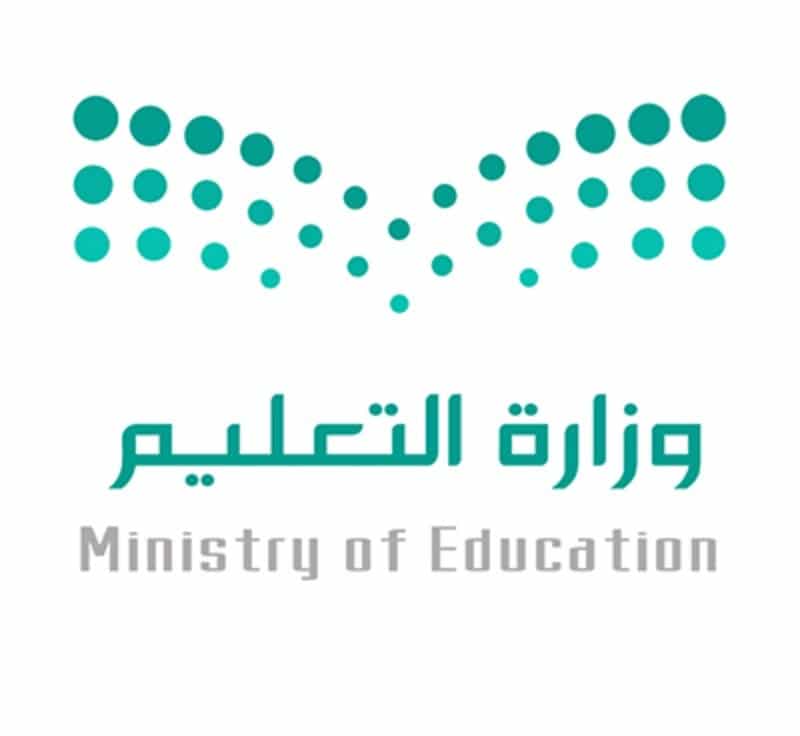 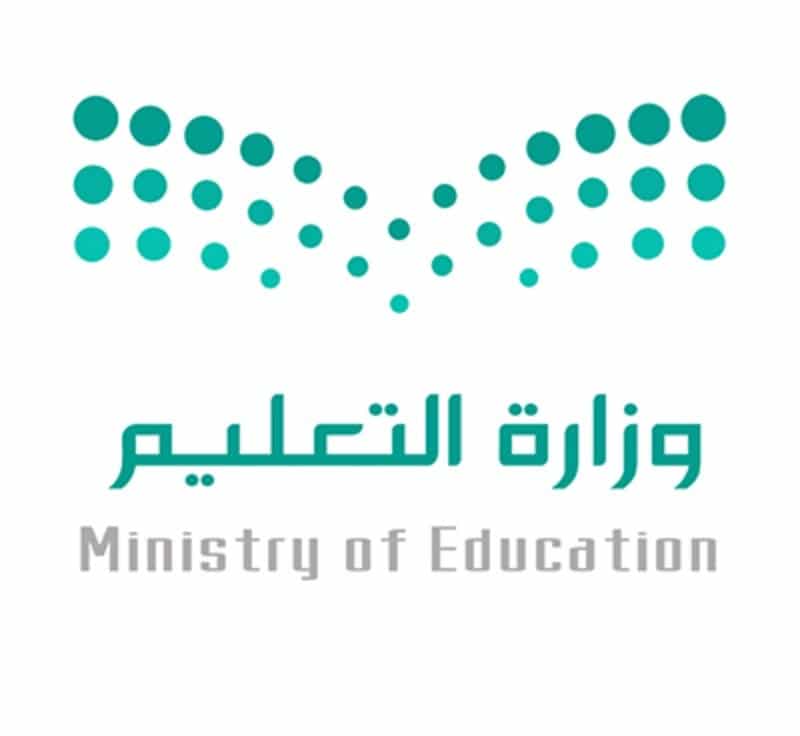   السؤال الأول: أختر الإجابة الصحيحة فيما يلي:   ١ - هو مدى نصف البيانات التي تقع في الوسط، وهو الفرق بين الربيعين الأعلى والادنى .                  المدى الربيعي                             القيمة المتطرفة                       النصف الأعلى                         مقياس التشتت                    ٢ – الفرق بين القيمتين العظمى والصغرى للبيانات:              المتوسط الحسابي                           المنوال                                   المدى                                    الوسيط   ٣ - أحسب ذهنيا   ٧٠ %  من  ٢٠  :                  ١٧                                          ١٦                                        ١٥                                     ١٤   ٤ - ‌وسيط البيانات التالية :     ١٥   ،   ٧  ،   ٢٠   ،   ٢٢ ،   ١٦  ،   ١١   ،   ١٠   هو                  ١٥                                            ٢٢                                       ٧                                      ١٠   ٥ -  ما القيمة الصغرى لهذه البيانات :   ٢١١  ،   ٢٦٩   ،   ٢١٠   ،   ٢٠١   ،  ٢٥٠   ،  ٢٤٠  :              ٢١٠                                          ٢٥٠                                      ٢٠١                                   ٢١١   ٦ -  الزاويتان المتتامتان : هما الزاويتان اللتان مجموع قياسيهما يساوي :      ١٨٠ °                                 ٩٠ °                                 ١٢٠°                            ٦٠ °   ٧ - هو أي واحد من الخيارات الممكنة لتجربة ما :               الحادثة                                     الرسم الشجري                           الناتج                                 فضاء العينة   ٨ -  هو أحد طرق إيجاد فضاء العينة  :             فضاء العينة                                   الحادثة                                الرسم الشجري                       الناتج  ٩ -  تستعمل لمقارنة أجزاء من البيانات بمجموعة البيانات كلها حيث تمثل جميع البيانات .               القطاعات الدائرية                     المضلعات                                   الزوايا                                 جميع ما سبق  ١٠ – قيم تعمل على تقسيم البيانات الى أربعة أجزاء متساوية.              الربيعات                                  القيم المتطرفة                             القيم العظمى                         القيم الصغرىالسؤال الثاني: ضع علامة (√) وعلامة (×) أمام العبارات التالية:                 ٤ درجات                                           ٤ درجات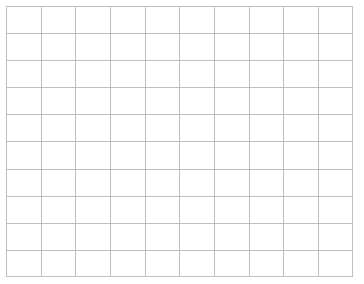 تستعمل العينة لتمثيل مجموعة كبيرة تسمى المجتمع                                                (           ) يستعمل التمثيل بالصندوق وطرفيه خط الأعداد ليبين أنتشار مجموعة من البيانات           (           )المتوسط الحسابي هي القيمة الأكثر تكرارا                                                             (           ) وسيط الاعداد التالية ٢  ،  ٦  ،  ٤   هو ٦                                                            (           )تسمى المضلعات التي لها نفس القياس والشكل بالمضلعات المتطابقة                                      (           )          الأنعكاس هو انتقال الشكل من موقع إلى أخر دون تدويرة                                                    (           )                                         ٧-   الزاويتان المتكاملتان : هما الزاويتان اللتان مجموع قياسيهما يساوي ٩٠ °                   (           )                                   